alexis hermittealexishermitte3@gmail.com06 99 50 49 09966 chemin La Lambrusque           FORCALQUEIRET Loisirs Randonnée  PlongéeRECHERCHE EMPLOYEUR POUR UN APPRENTISSAGE EN C.A.P ELECTRICIEN EN ALTERNANCE (± 7MOIS)Suite à l’obtention du Titre professionnel Agent de maintenance des bâtiments qui m’à permis de me  diversifié dans différents domaines, aujourd’hui  je souhaite me spécialisé dans celui de l’électricien, qui a retenu toute mon attention. 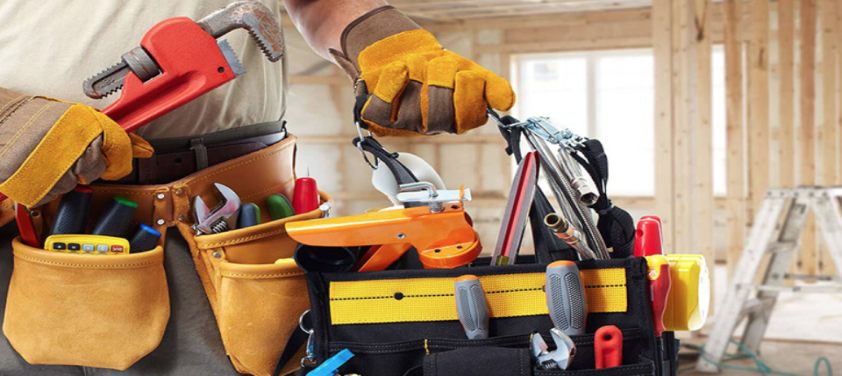 2022 - 2023 Titre Professionnel Agent de maintenance du bâtiment obtenu à l’AFPA      2023 Habilitation BR (avis favorable)2022 CACES Grue Auxiliaire R4902010-2011 CAP Conduite routière2008-2010 BAC PRO TP2006-2008 CAP Constructeur de routes